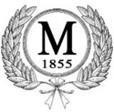                           Human Resource Department Report 	 	   	 	                        September 2022 Blight/Junk Vehicle Ordinance Update 1st reading of revised Title 13-Property Maintenance/Vegetation1st Reading of revised/additional verbiage Title 15-Junk Vehicle Ordinance Surety Bonds      Our applicants have been denied bonds from 3 different insurance carriers. HR is still in search of a carrier to complete this task. Workman’s Comp Claim Update     Public Works Technician has completed all therapy and is released to work effective 09/20/2022Recruitment Efforts      Due to high turnover for various reasons, HR is now partnering again with PD and PW to recruit replacements of recently resigned employees. Active Legal Claims  HR is in receipt of two active legal petitions with a possible third pending. We are partnering with our Town appointed legal team to combat issues in efforts to reduce cost with insurance deductibles with errors & omissions. Thank You            A thank you card was sent to the NAACP, Region 8 UAW on behalf of the Mayor and Board of Alderman for appreciation of the gift submitted in the August 2022 Board Meeting. The insert read as follows: “On behalf, of Mayor Emmit Gooden, Vice-Mayor Virginia Rivers and the Board of Aldermen of Mason TN, we want to convey our most heartfelt thanks and gratitude for your investment made to the Town of Mason in our last board meeting. The commitment made to Mason by the NAACP and Region 8 UAW in words has been solidified in action and we are forever grateful. Thank you for your pledge of obligation to aid in moving Mason forward. We pray and decree God’s choicest blessings upon you and your leadership team. “Michele L Scott  Town of Mason HR Director mscott@townofmasontn.org  